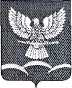 ПОСТАНОВЛЕНИЕАДМИНИСТРАЦИИ НОВОТИТАРОВСКОГО СЕЛЬСКОГО ПОСЕЛЕНИЯ ДИНСКОГО РАЙОНАот 19.03.2013                                                                                                № 205станица НовотитаровскаяОб утверждении Положения о проверке достоверности и полноты сведений, представляемых лицом, поступающим на работу на должность руководителя муниципального учреждения, и руководителями муниципальных учреждений Новотитаровского сельского поселения Динского районаВ соответствии с Трудовым кодексом Российской Федерации, Федеральным законом от 29 декабря 2012 года № 280-ФЗ «О внесении изменений в отдельные акты Российской Федерации в части создания прозрачного механизма оплаты труда руководителей государственных (муниципальных) учреждений и представления руководителями этих учреждений сведений о доходах, об имуществе и обязательствах имущественного характера», Федеральным законом от 06 октября 2003 года № 131-ФЗ «Об общих принципах организации местного самоуправления в Российской Федерации», Уставом Новотитаровского сельского поселения Динского района, п о с т а н о в л я ю:1. Утвердить Положение о проверке достоверности и полноты сведений, представляемых лицом, поступающим на работу на должность руководителя муниципального учреждения, и руководителями муниципальных учреждений Новотитаровского сельского поселения Динского района (Приложение).2. Руководителям муниципальных учреждений Новотитаровского сельского поселения и начальнику общего отдела администрации Новотитаровского сельского поселения Динского района (Омельченко) принять к руководству в работе положение о проверке достоверности и полноты сведений, представляемых лицом, поступающим на работу на должность руководителя муниципального учреждения, и руководителями муниципальных учреждений Новотитаровского сельского поселения Динского района.3. Начальнику общего отдела администрации Новотитаровского сельского поселения Динского района (Омельченко) опубликовать настоящее постановление в приложении к газете «В Контакте плюс»- «Деловой контакт» и разместить на официальном сайте администрации Новотитаровского сельского поселения Динского района www.novotitarovskaya.info.4. Контроль за исполнением настоящего постановления оставляю за собой.5. Настоящее постановление вступает в силу со дня его опубликования и распространяется на правоотношения возникшие с 01 января 2013 года.Глава Новотитаровскогосельского поселения                                                                               С.К. Кошман